Portadown College Primary Schools’ Cross Country CompetitionInformation Pack for Primary Schools We would like to welcome you to Portadown College, for our Cross Country Event. Please arrive at PC for 10am on Friday 13th of December Timetable for the morning. Drop off and Bus ParkingArrive via Killycomaine Rd, using the bus layby outside the gates of the school. There will be no facility for bus parking inside the school grounds.Pick up after the event will be from the bus laybyYou will be met by a steward in a high visibility jacket and walked you down safely to the registration area. Changing facilities are available in the Sports’ hall and will be pre allocated.Parking information for parents and spectatorsParents and spectators are asked to park on the right hand side of the main school carpark.  This will be sign posted.Check list for participants:Water bottles Warm clothes Change of clothesBag for belongings Change of footwear Snacks (nut free)Spare socks Plastic bag for dirty clothes Please do not bring valuablesAll competitors will be chip timed, numbers will be distributed at registration. Changing FacilitiesRunners should come in kit and ready to runAll changing and toilet facilities are located in the Sports’ HallBoys changing will be in Changing Rooms 1 and 2 and the Girls changing will be in Changing rooms 3 and 4.  There will be a staff briefing on arrival at registration. Registration will at the side of the Pavilion. Toilets will be signposted and shown to the children. Bins will be provided. Please do not bring valuables to the Cross CountryRulesIn the Boys and Girls team races the top four times will count, with the team having the lowest cumulative score winning.There will also be a prize for the overall winning school.  This will be calculated using the times of the top 4 boys and the top 4 girls from that school, with the school having the lowest cumulative score winning.Health and safetyPlease make sure that the children are wearing appropriate footwear. We suggest spikes, trail shoes, football boots or trainers. Also ensure they wear appropriate clothing, including base layers.The course may change if bad weather occurs, for the health and safety of the children. Race TimetableAll children must meet in the race registration area 10 minutes before their race, this is to ensure that we have all the correct children in the correct races.  Please see below for registration and race times.The top three in boys and girls in the competitive races will get trophy.All participants will get a medal for their participation in this event. Presentation of prizes:  11:50am (this may be subject to change on the day) First AidFirst aid will be available, but please ensure to bring any medication needed to this event. Things like Epipens, inhalers etc.MapA map of the course and other key information is provided.  All races will be 2 laps of the course. The course will be 1600m approxPhoto and results service will be available on Portadown College website, there will be a separate page for this event on the home page www.portadowncollege.com You can also follow the event for information and other updates on the PE Department Twitter account @pc_sport.We have planned a contingency date for Monday the 16th of December.The details below are on information about parking for buses and parents and a map of the course. Details of School Grounds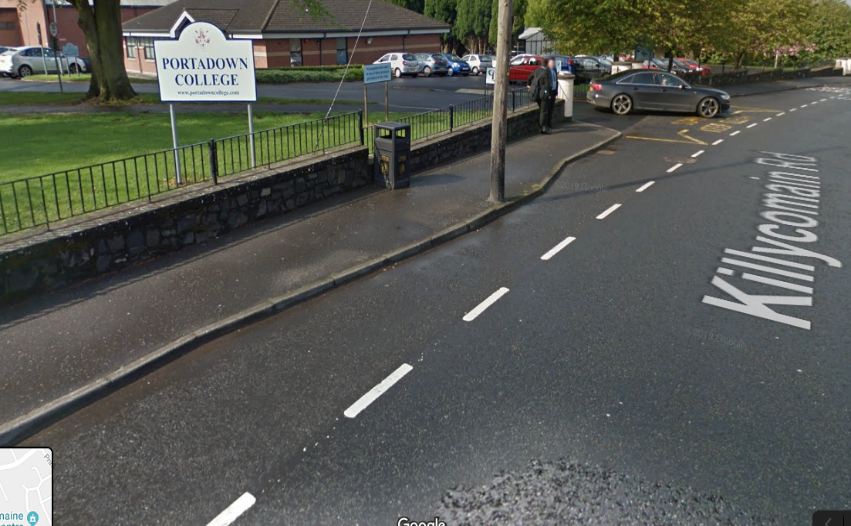 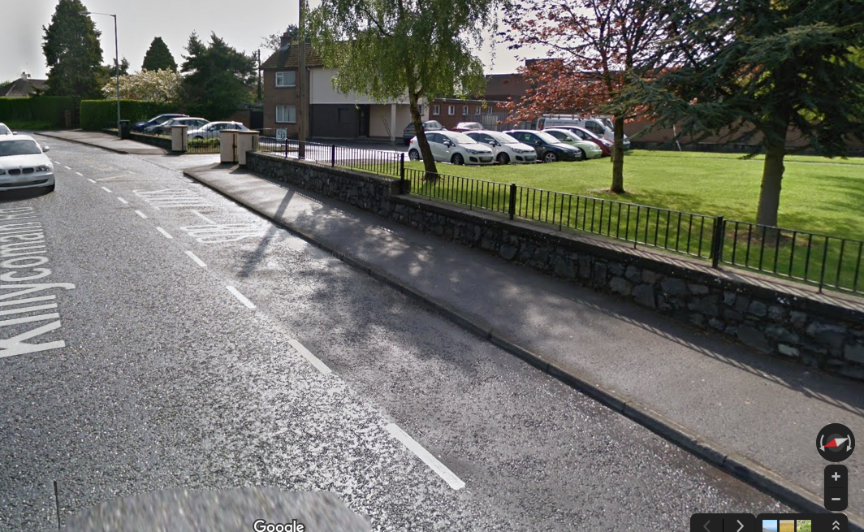 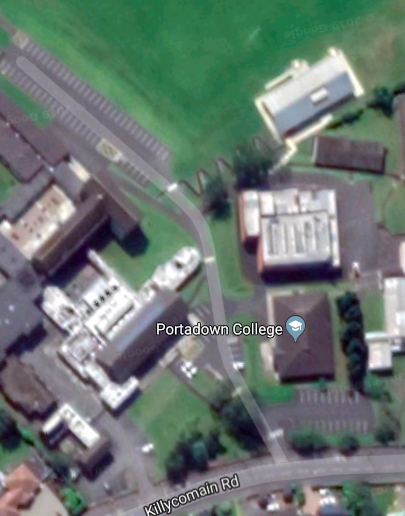 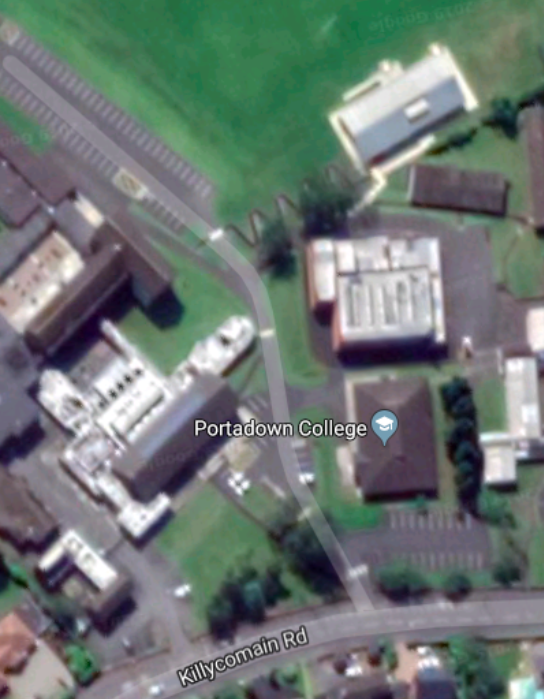 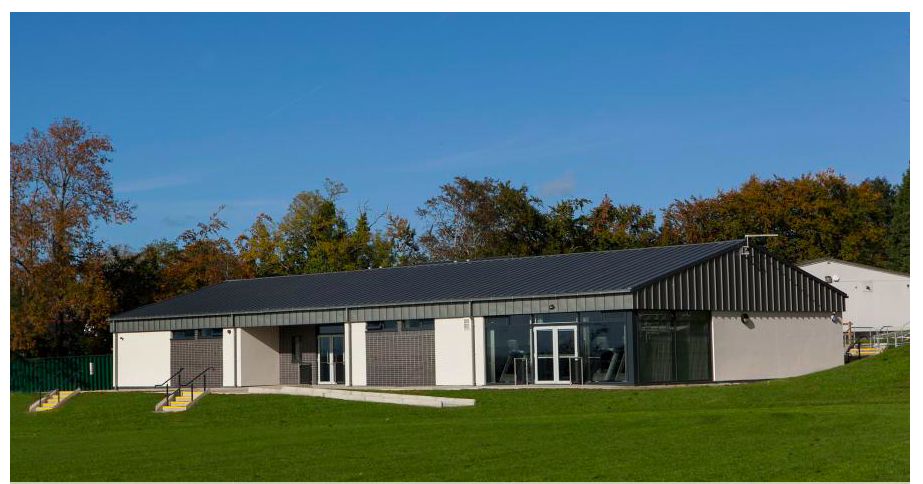 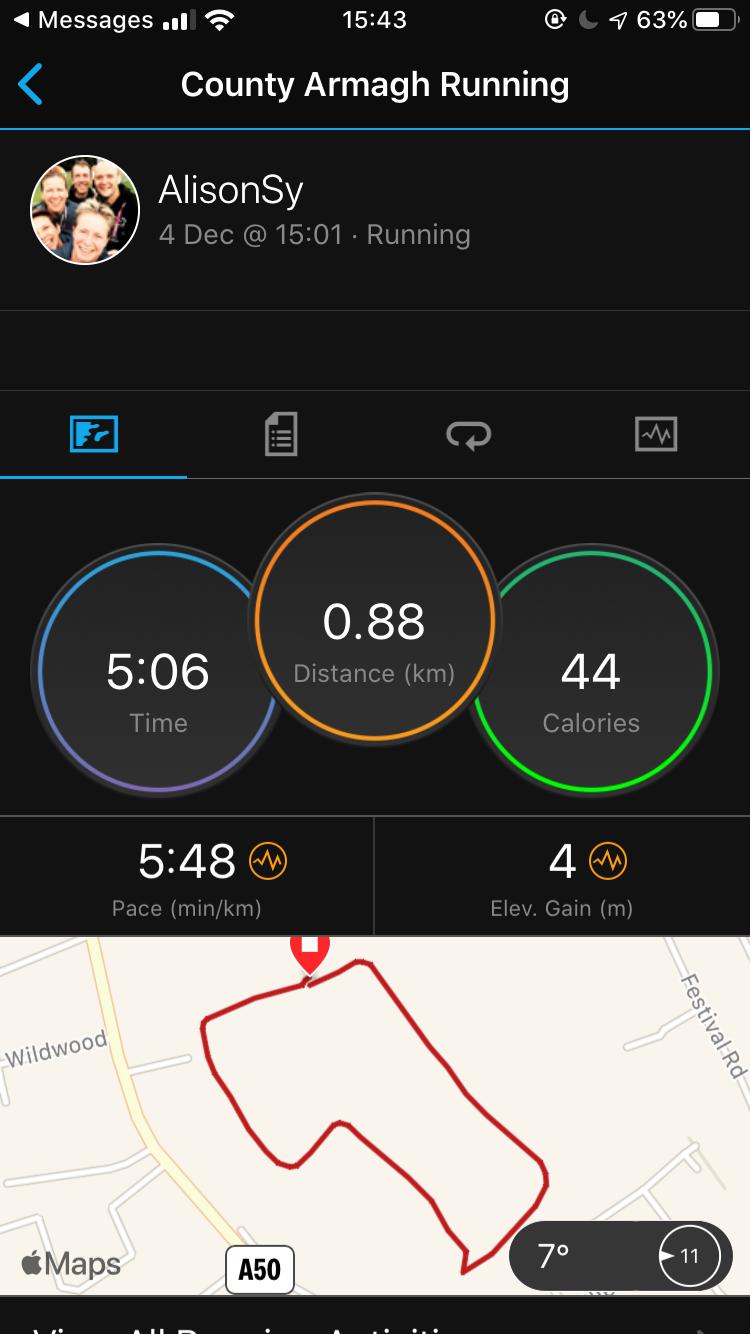 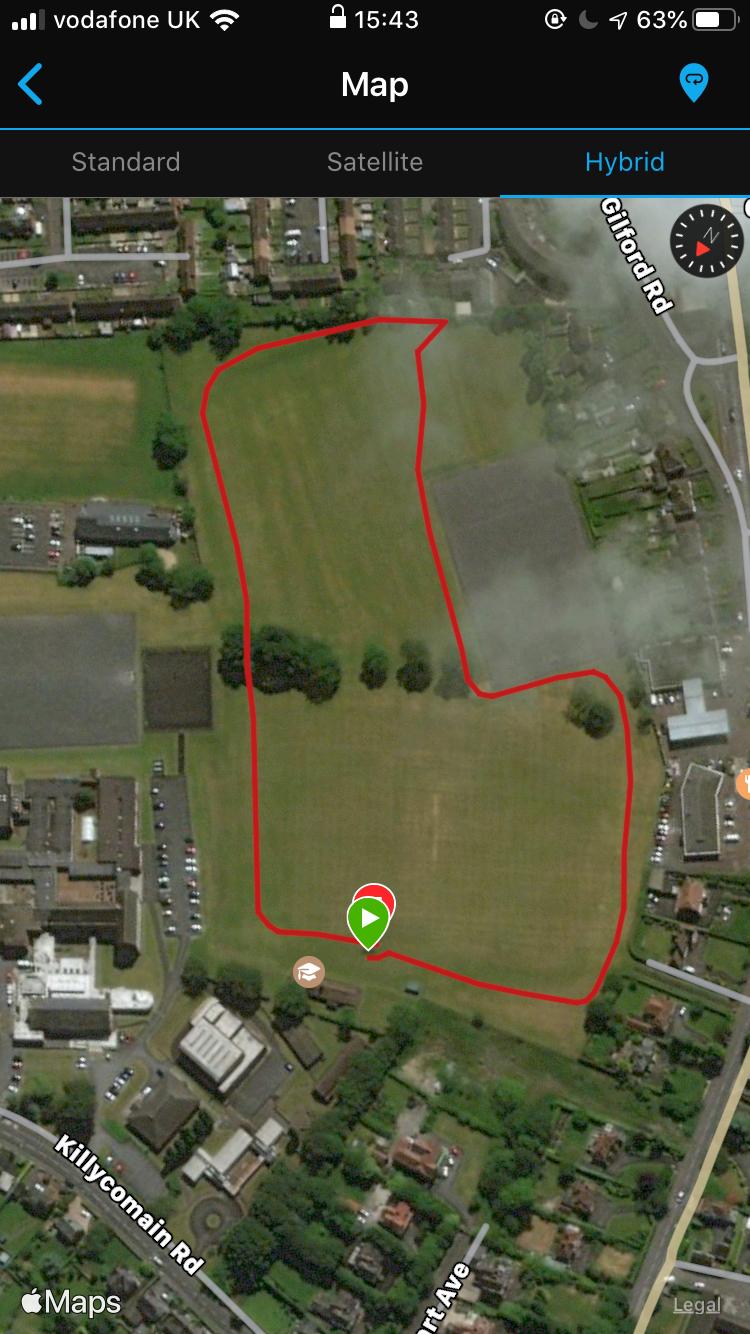 10:00amArrival and Registration10:45am Fun Run11:05amGirls Race11:20am Boys Race11:50amPresentation of Prizes and Pick upRace Registration timeRace Time Fun Run 10:35am10:45am Boys Race 10:55am11:05amGirls Race 11:10am11:20am 